EASTERN MEDITERRANEAN UNIVERSITY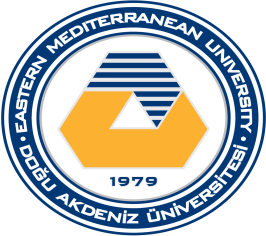 Department of Industrial EngineeringIENG410/MANE400 Industrial Training - IIICOURSE OUTLINECOURSE DESCRIPTIONThis is the third Industrial Training course for the students. In partial fulfillment of graduation requirements each student is required to complete three industrial training in accordance with rules and regulations set by the Department. The aim of the training is to give students opportunity to observe real world industrial engineering practices in a firm, participate and appreciate interdisciplinary team work, and write a formal report based on the questions and tasks provided in the Log-Book. Additionally, students must identify and define an industrial engineering related problem (IE Problem) in the company, and formulate and propose an acceptable solution based on the knowledge obtained in the curriculum courses. During the training a visit of at least 5 departments is required. AIMS & OBJECTIVESThis practice must be held in a manufacturing/service organization for a minimum of four weeks, i.e., at least 20 working days. Students will learn various aspects of the organization with the help of answering questions and tasks provided in the Log-Book. Additionally they are also required to identify, define, formulate an Industrial Engineering related problem observed in the organization and offer an acceptable solution by using industrial engineering techniques taught in the courses. The students will have chance to observe specific manufacturing/service practices, participate and appreciate the importance of interdisciplinary team work, be able to develop an opinion that may help in choosing the sector in which they may wish to work in the future, and select the technical elective courses offered by the Department accordingly.COURSE LEARNING OUTCOMESOn successful completion of this course, students are expected to develop knowledge and understanding of:The complexity of real life systems and functions, duties and responsibilities of Industrial Engineers in manufacturing and service sectorsThe basic components and organization of production systemsUnderstanding and adaptation to real life working environmentReal world responsibility that is in many ways different from academic responsibilitiesProblem solving techniques and innovation, research and development activitiesOn successful completion of this course, students are expected to develop their skills in:Communicating effectively with co-workers orally and in writing or technical drawingWorking under direction and in a group efficiently and effectively to solve real world industrial problemsFunctioning in an interdisciplinary team efficiently and effectivelyTechnical report writing and technical drawingsOn successful completion of this course, students are expected to develop their appreciation of, and respect for values and attitudes to:The role of  industrial engineering in real world applicationsThe competence of industrial engineers in manufacturing and service sectorsProfessional and ethical responsibilityPunctuality, and social and analytical skills in real world practicesThe responsibility and ethics of professional practicing engineers, the value of knowledge,  experience, and hard workingThe importance of understanding the impact of engineering solutions in global, environmental and societal contextRelationship of Course to Student Outcomes             Course CodeIENG410/MANE400Course LevelSenior  yearCourse TitleIndustrial Training - IIICourse TypeDepartment CoreCredit Value(0, 0, 1) 0ECTS Value 1Pre-requisitesAt least 3 of IENG301, IENG313, IENG323, IENG332, IENG372 should be taken & IENG310/MANE300Co-requisites-Prepared byAssoc. Prof. Dr. Gökhan İzbırakSemester and YearSpring 2021-2022Course Web Link : https://ie.emu.edu.tr/en/department/industrial-trainingCourse Web Link : https://ie.emu.edu.tr/en/department/industrial-trainingCourse Web Link : https://ie.emu.edu.tr/en/department/industrial-trainingCourse Web Link : https://ie.emu.edu.tr/en/department/industrial-trainingCourse Web Link : https://ie.emu.edu.tr/en/department/industrial-trainingCourse Schedule : No Course Schedule for this Industrial Training Course is definedCourse Schedule : No Course Schedule for this Industrial Training Course is definedCourse Schedule : No Course Schedule for this Industrial Training Course is definedCourse Schedule : No Course Schedule for this Industrial Training Course is definedCourse Schedule : No Course Schedule for this Industrial Training Course is definedName (group)e-mailOfficeTelephoneInstructorGökhan İZBIRAKgokhan.izbirak@emu.edu.trC-1071589Assistant(s)Ramtin Nazerianramtin.nazerian@emu.edu.trC-2092820Assistant(s)Davood Forghanidavood.forghani@emu.edu.tr B-1093247                                                                                                                                                Level of Contribution                                                                                                                                                Level of Contribution                                                                                                                                                Level of Contribution                                                                                                                                                Level of ContributionStudent OutcomesNo ModerateHigh(1) an ability to identify, formulate, and solve complex engineering problems by applying principles of engineering, science, and mathematics(2) an ability to apply engineering design to produce solutions that meet specified needs with consideration of public health, safety, and welfare, as well as global, cultural, social, environmental, and economic factors(3) an ability to communicate effectively with a range of audiences(4) an ability to recognize ethical and professional responsibilities in engineering situations and make informed judgments, which must consider the impact of engineering solutions in global, economic, environmental, and societal contexts(5) an ability to function effectively on a team whose members together provide leadership, create a collaborative and inclusive environment, establish goals, plan tasks, and meet objectives(6) an ability to develop and conduct appropriate experimentation, analyze and interpret data, and use engineering judgment to draw conclusions(7) an ability to acquire and apply new knowledge as needed, using appropriate learning strategiesREFERENCE BOOKS:	 Industrial Training Booklet and Log-book developed by the Department.COURSE OUTLINE:  This is an Industrial Training course and no lectures are designed. There will be no graduation make-up or resit exams. Hence you shoud do your best to pass the course.GRADING: There will be no exam for this course. Evaluator of the report may ask students to present their trainings as well. Grading will be based on the report submitted with the following ranges.Questions:Below 1.00 will lead to “U” grade for the course.Between 1.00 – 2.00 will lead to an “Incomplete” grade for the course.Above 2.00 will only mean Questions Part is Satisfactory.Tasks:Below 1.50 will lead to “U” grade for the course.Between 1.50 – 2.50 will lead to an “Incomplete” grade for the course.Above 2.50 will only mean Tasks Part is Satisfactory.IE-PROBLEMBelow 2.00 will lead to “U” grade for the course.Between 2.00 – 3.00 will lead to an “Incomplete” grade for the course.Above 3.00 will only mean Questions Part is Satisfactory.    ACADEMIC HONESTY - PLAGIARISMCheating is copying from others or providing information, written or oral, to others.  Plagiarism is copying without acknowledgement from other people’s work. According to university by laws cheating and plagiarism are serious offences punishable with disciplinary action ranging from simple failure from the exam or project, to more serious action (letter of official warning suspension from the university for up to one semester). Disciplinary action is written in student records and may appear in student transcripts.PLEASE KEEP THIS COURSE OUTLINE FOR FUTURE REFERENCE AS IT CONTAINS IMPORTANT INFORMATION